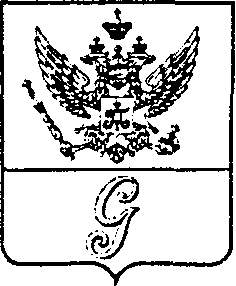 СОВЕТ ДЕПУТАТОВ МУНИЦИПАЛЬНОГО ОБРАЗОВАНИЯ  «ГОРОД ГАТЧИНА»ГАТЧИНСКОГО МУНИЦИПАЛЬНОГО РАЙОНАТРЕТЬЕГО СОЗЫВАРЕШЕНИЕот  26 июня 2019 года                                                                                                          № 40О внесении изменений в решения совета депутатов МО «Город Гатчина» от 19 августа 2015 года № 40 и № 41	В соответствии с Федеральным законам от 06.10.2003 № 131-ФЗ «Об общих принципах организации местного самоуправления в Российской Федерации», руководствуясь Уставом МО «Город Гатчина», совет депутатов МО «Город Гатчина»Р Е Ш И Л:          1. Внести в решение совета депутатов МО «Город Гатчина» от 19 августа 2015 года  № 40 «Об утверждении Порядка выплаты денежного вознаграждения главе муниципального образования «Город Гатчина» Гатчинского муниципального района, осуществляющему свои полномочия на постоянной основе и депутатам совета депутатов муниципального образования «Город Гатчина» Гатчинского муниципального района, осуществляющим свои полномочия на непостоянной основе» следующие изменения:          1.1. наименование решения изложить в следующей редакции:«Об утверждении Порядка выплаты денежного вознаграждения главе муниципального образования «Город Гатчина» Гатчинского муниципального района, осуществляющему свои полномочия на постоянной основе»;1.2. пункт 1.1  решения изложить в следующей редакции:«1.1. Утвердить Порядок выплаты денежного вознаграждения главе муниципального образования «Город Гатчина» Гатчинского муниципального района, осуществляющему свои полномочия на постоянной основе, согласно приложению.»;         1.3. наименование приложения к решению изложить в следующей редакции:«Порядок выплаты денежного вознаграждения главе муниципального образования «Город Гатчина» Гатчинского муниципального района, осуществляющему свои полномочия на постоянной основе»;1.4. раздел II приложения к решению признать утратившим силу.           2. Внести в решение совета депутатов МО «Город Гатчина» от 19 августа 2015 № 41 «О  вознаграждениях,  связанных с осуществлением полномочий в  совете  депутатов МО «Город Гатчина» изменения, признав  пункты 1,  1.1,  1.2 утратившими силу.          3. Настоящее решение вступает в силу со дня его официального опубликования и распространяется на правоотношения, возникшие с 01 июля 2019 года.Глава МО «Город Гатчина» - Председатель совета депутатовМО «Город Гатчина»                                                                        В.А. Филоненко